Структурное подразделение «Детский сад комбинированного вида «Ягодка»Муниципального бюджетного дошкольного образовательного учреждения «Детский сад «Планета детства» комбинированного вида»  Волшебная неделя. Опыты и эксперименты в первой младшей группе.Воспитатель: Вишнякова Марина ЮрьевнаЧамзинка 2019 годВолшебная неделя. Опыты и эксперименты в первой младшей группе.Общеизвестно, что ребенок наиболее прочно усваивает то, что видит и делает сам.  Существенную роль в этом направлении играет поисково-исследовательская деятельность дошкольников, протекающая в форме экспериментальных действий. В  ходе экспериментирования и выполнения различных опытов-расширяются представления ребенка о физических свойствах окружающего мира  (свойства веществ, виды физических явлений);-повышается уровень развития любознательности, исследовательских навыков (ребенок учиться анализировать, соблюдать последовательность действий и др.);-развивается речь  (обогащается и активизируется словарь, присутствуют логические речевые высказывания и др.);Во время проведения наблюдений дети получают информацию посредством зрения, слуха, обоняния и др. Это возможно только при непосредственном контакте с предметом или явлением, что и оптимально для правильного проведения опыта. Дети должны сами видеть, слышать объект, чувствовать его запах, вкус, ощущать характер поверхности.Прошедшая неделя была очень насыщенной и интересной для детей младшей группы.Воспитанники под руководством воспитателей проводили следующие опыты: «Плавает - тонет», «Буря в стакане воды», «Радуга», «Прятки с водой», «Фонтан из кока-колы».Также ребята с удовольствием участвовали в беседах «Для чего нужны опыты», «Какие опыты вы делаете с родителями дома?», «Эти замечательные напитки», задачи которых развивать познавательный интерес, пробуждение любознательности, вовлечение детей в активное освоение окружающего мира.Девизом недели стали слова:То, что я услышал, я забыл.То, что я увидел, я помню.То, что я сделал, я знаю.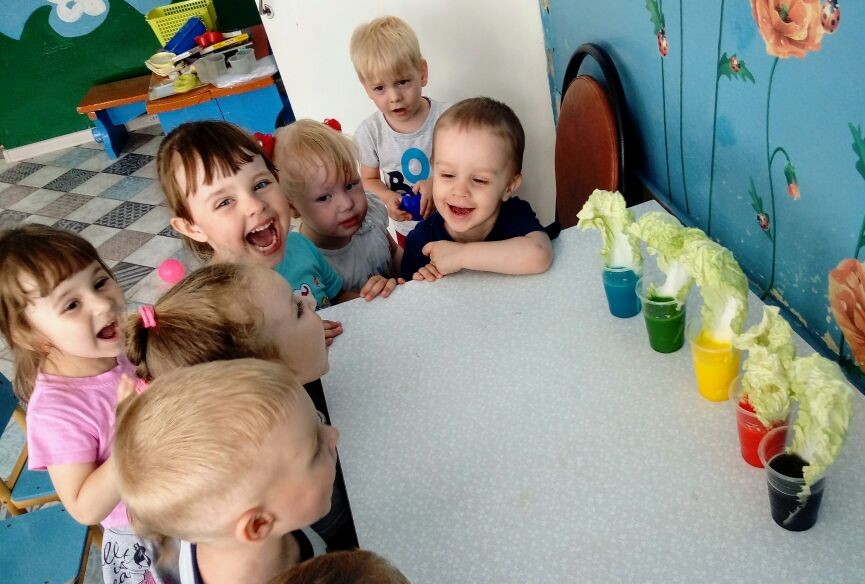 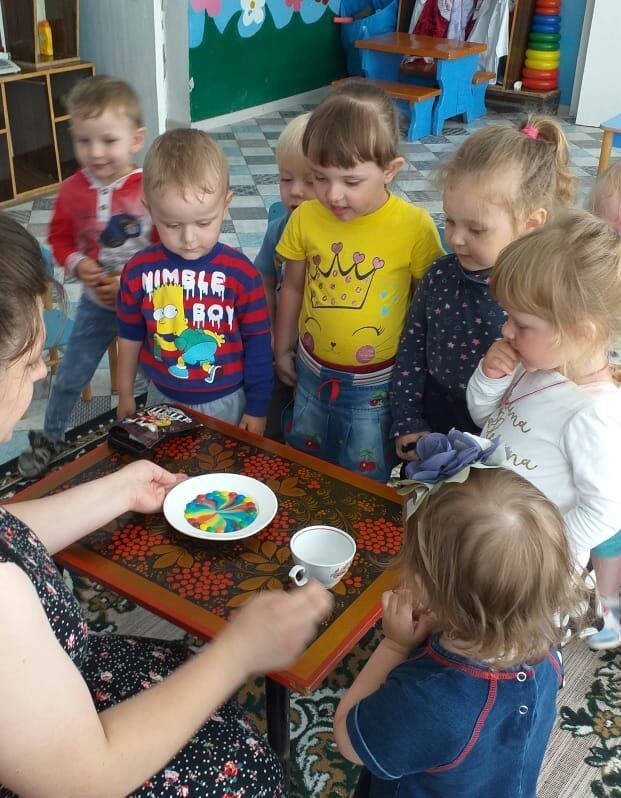 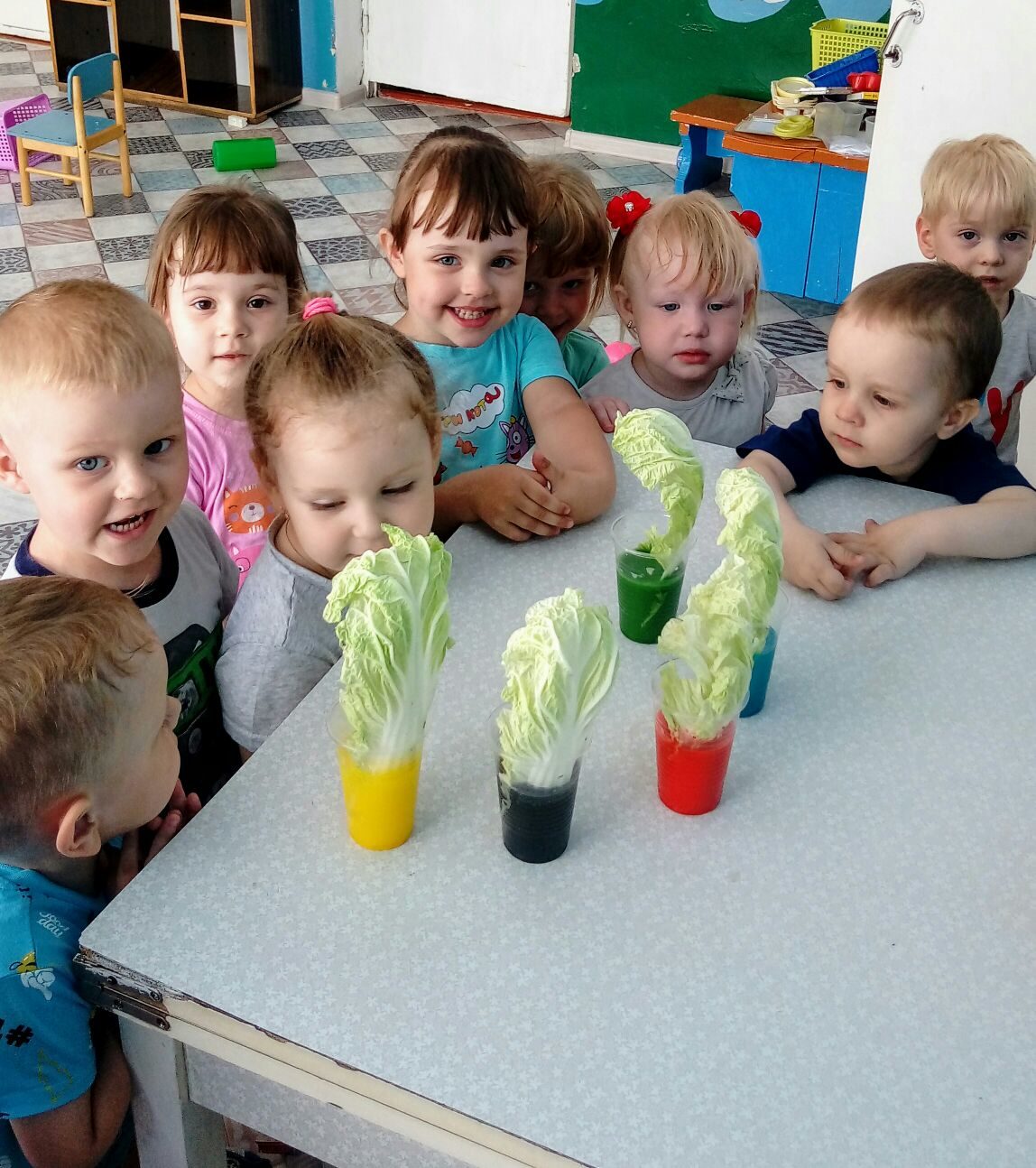 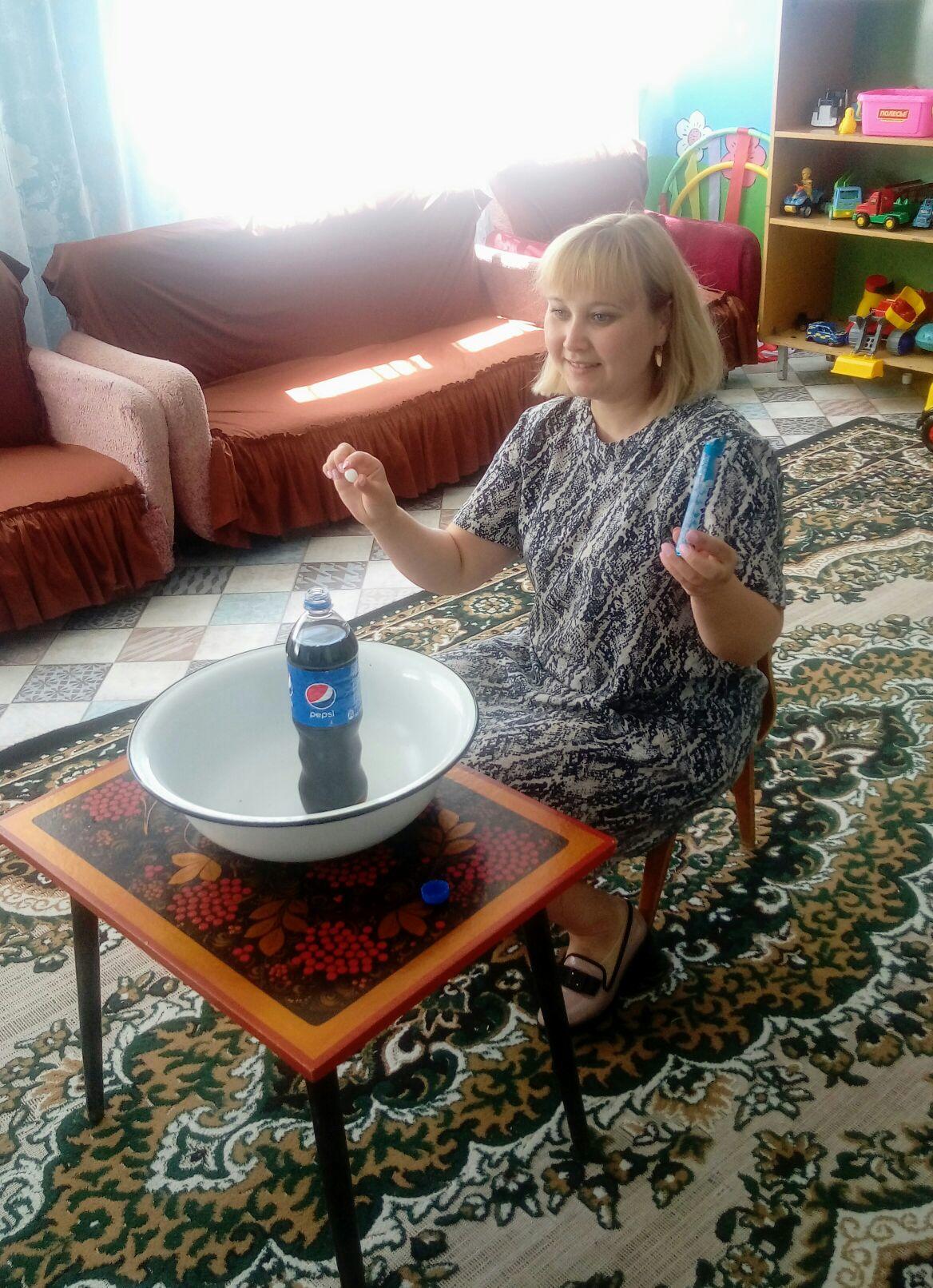 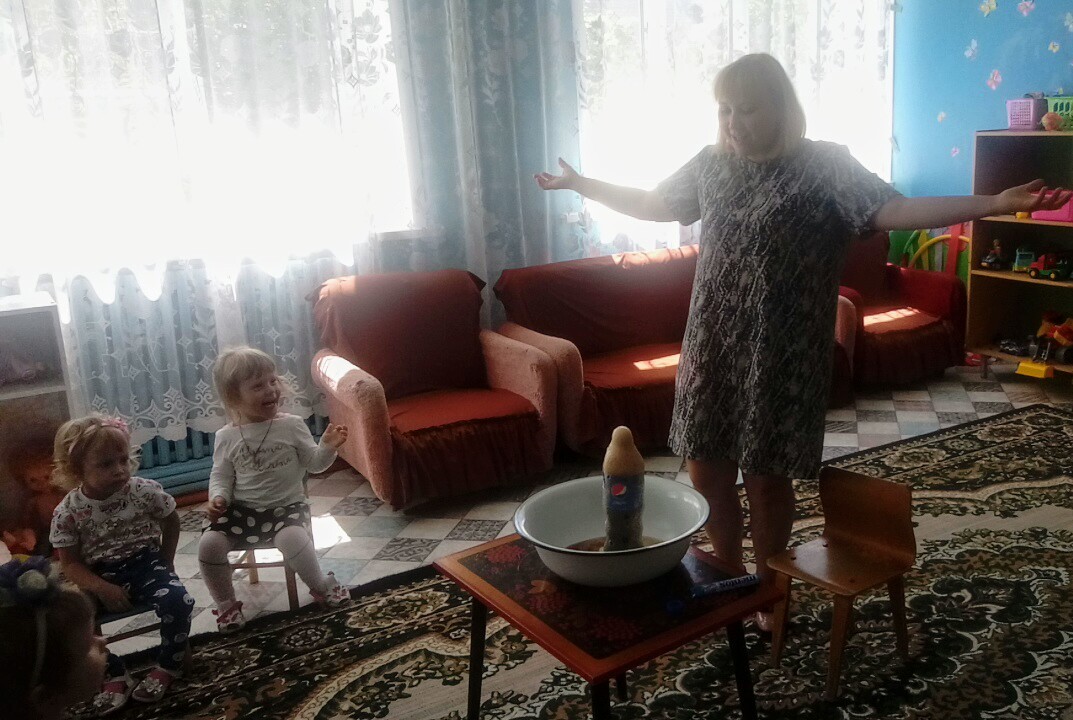 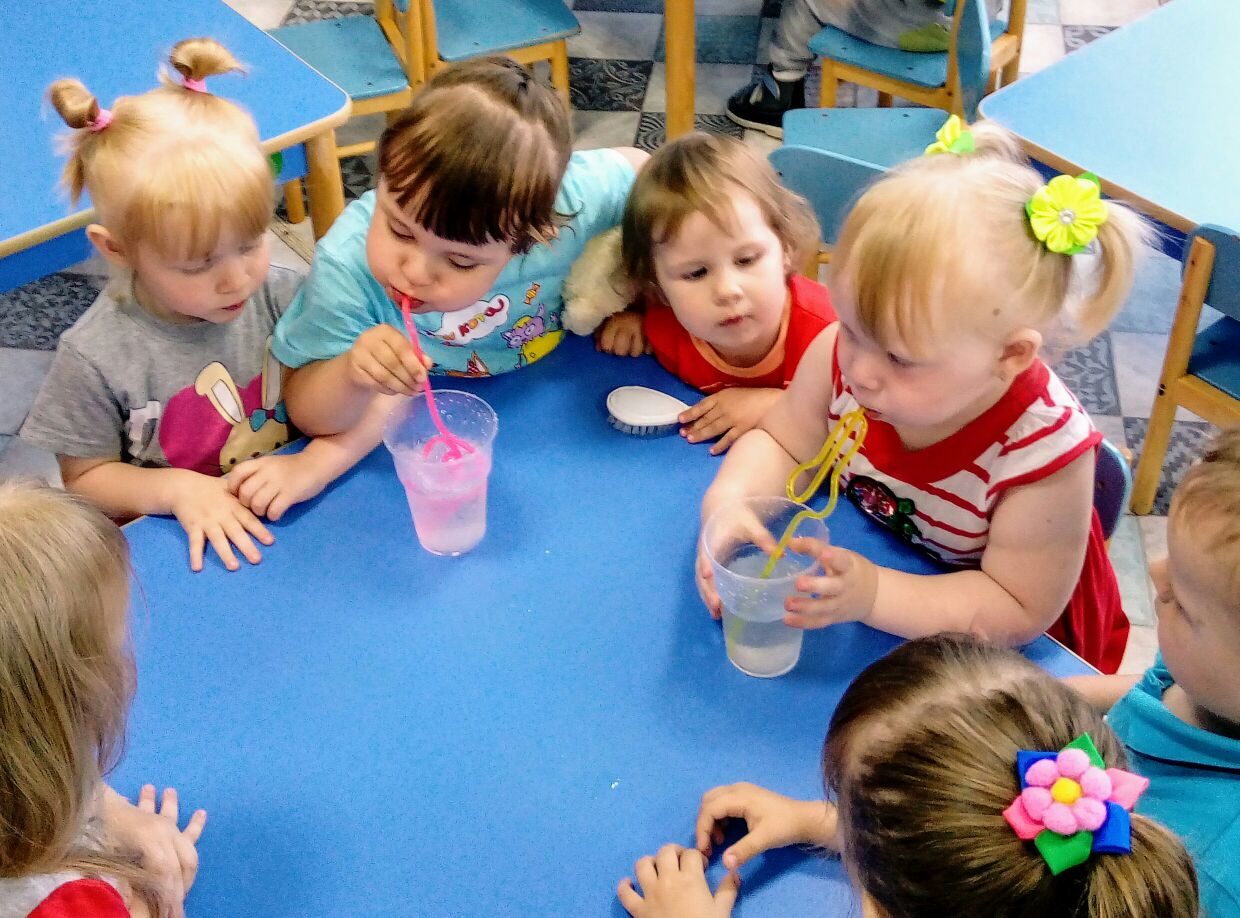 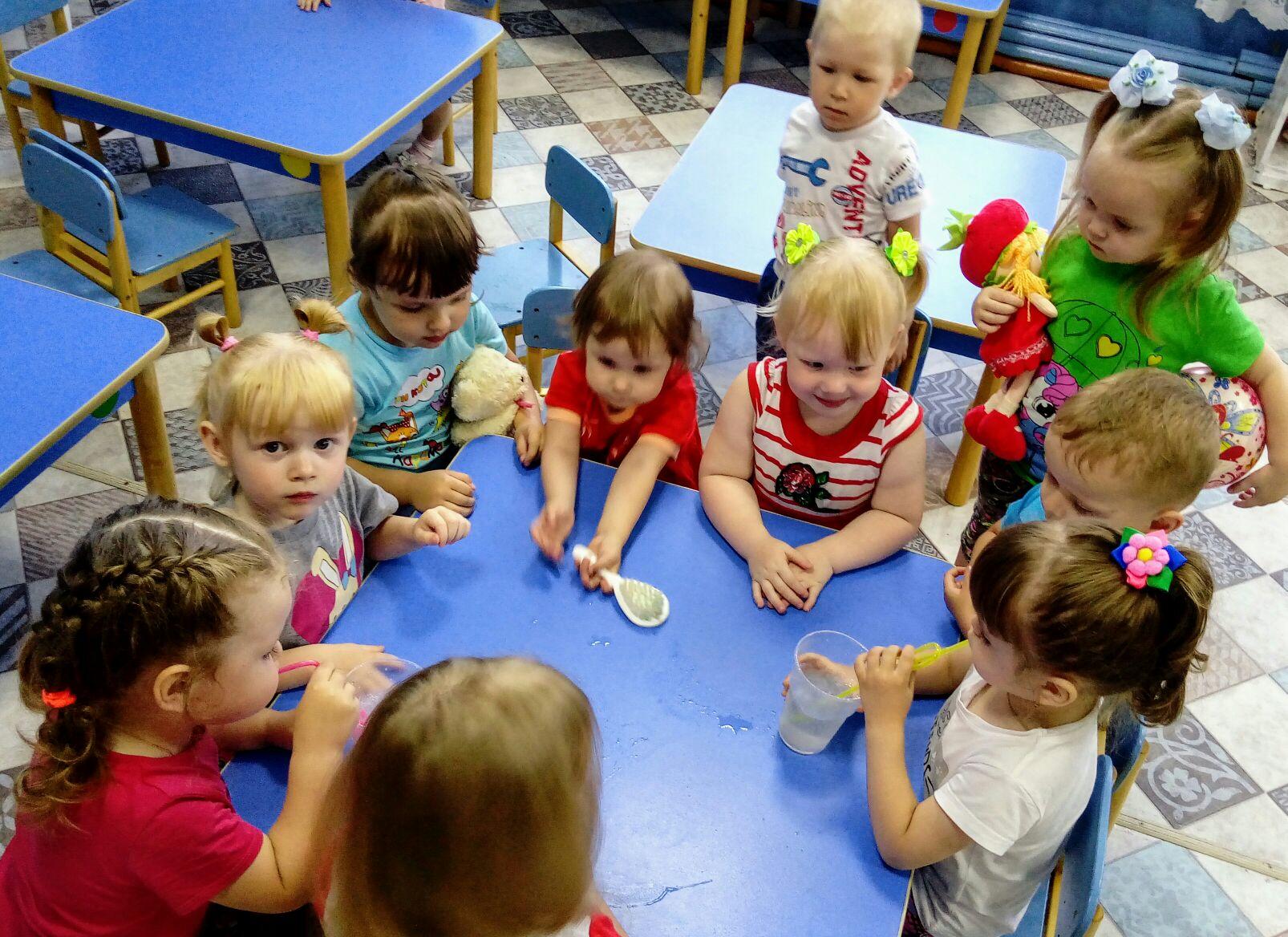 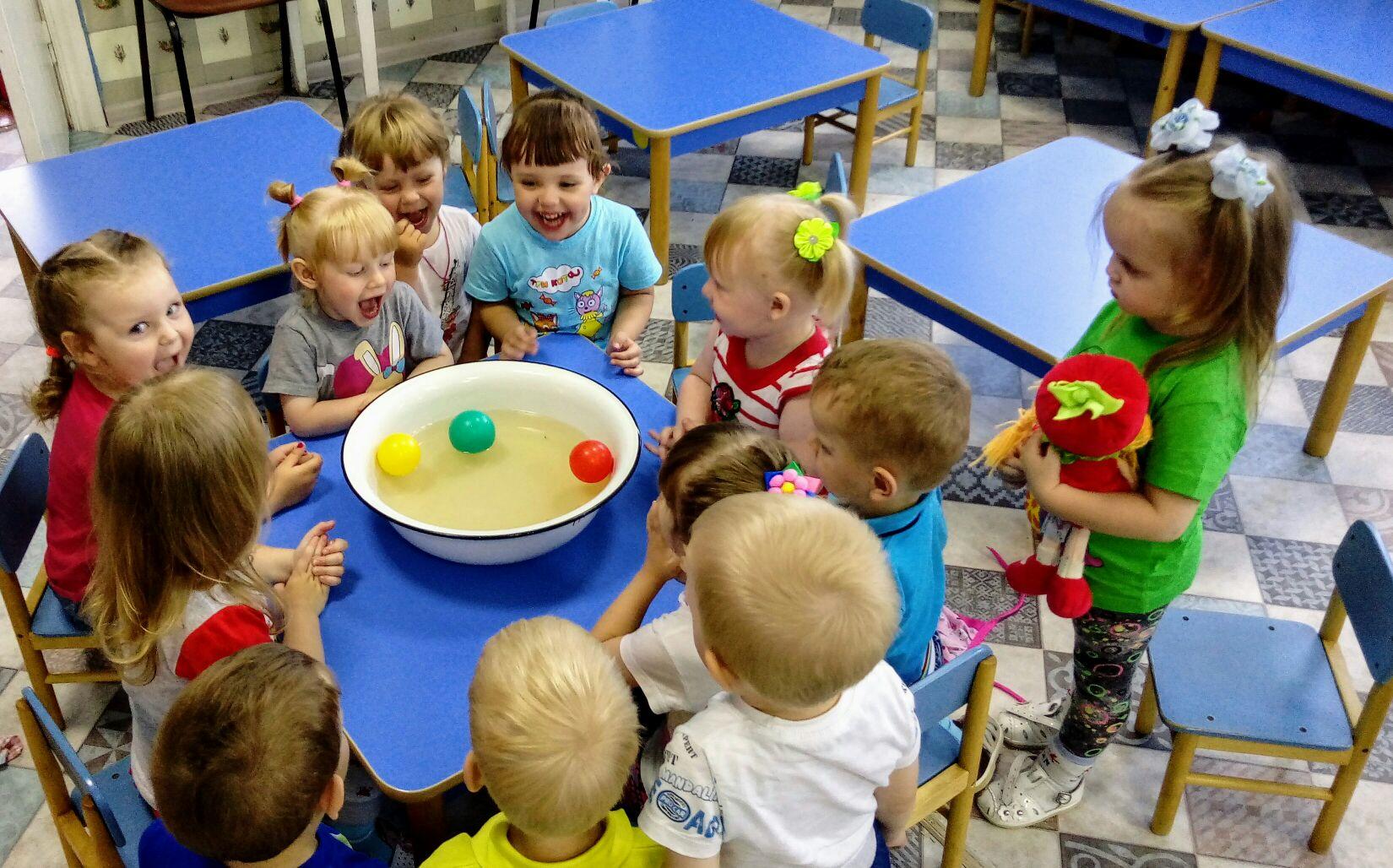 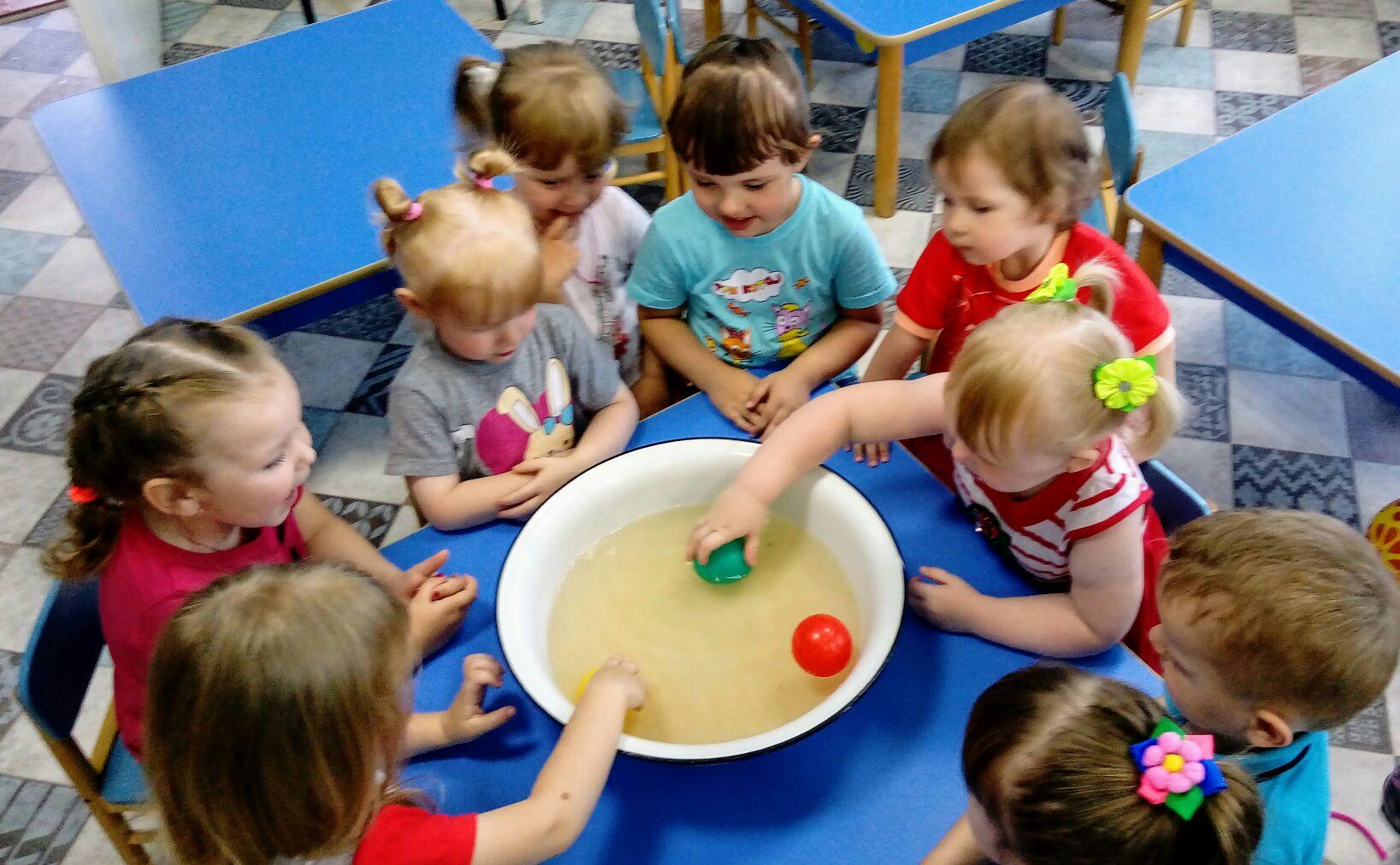 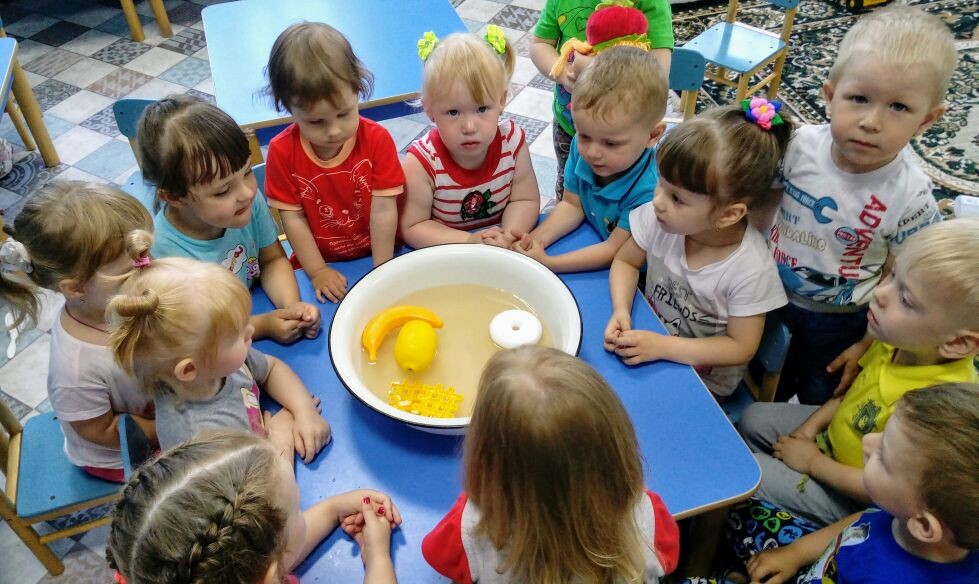 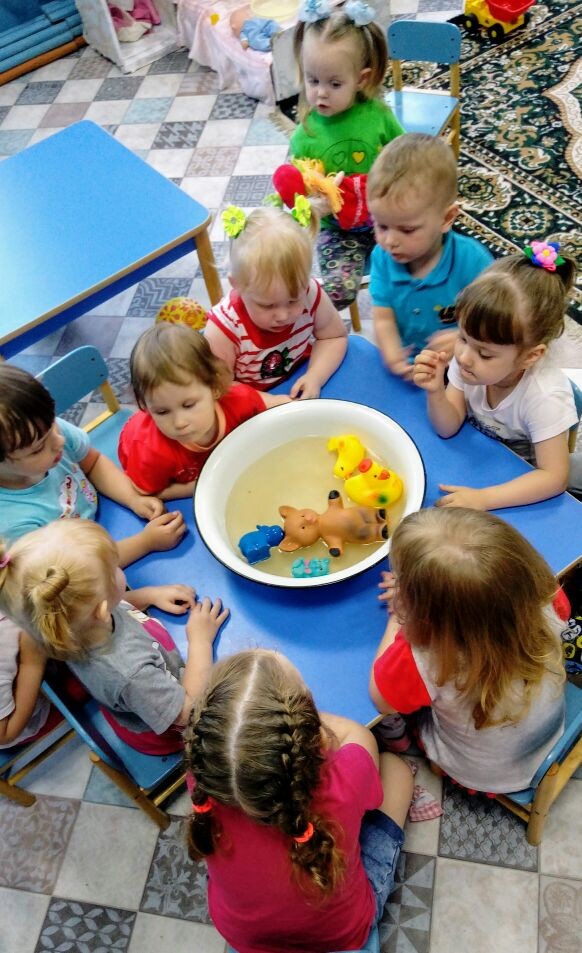 